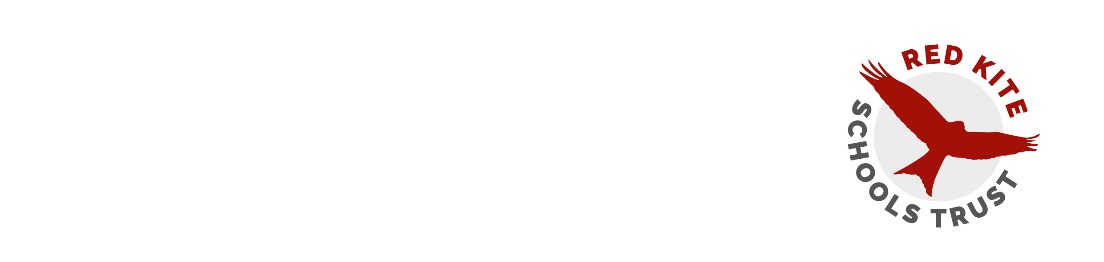 PERSON SPECIFICATION – cLASS TEACHERESSENTIALDESIRABLEQualifications/Training/ExperienceQualifications/Training/ExperienceEducated to Degree levelQualified Teacher StatusExperience of teaching in either Key Stage One or Key Stage TwoExperience as a team member.Continued professional development with recent, relevant in-service training.Further professional qualificationsExperience of teaching across the primary age rangeExperience of leading colleagues in curricular developmentClassroom PracticeClassroom PracticeTo be able to plan and deliver high quality lessons and effective teaching over timeAn understanding of how children learn and how individual needs may be assessed and met, including by differentiation and through a variety of teaching approachesAn understanding of how to use formative assessment approaches to enable learning and good progressAn understanding of how to raise standards and a determination to do soThe knowledge and ability to teach a broad, balanced curriculumTo be able to establish and maintain high standards of pupil conduct, through the judicious use of praise, rewards and sanctionsA track record of raising standards.Experience of planning targeted intervention to support individuals or groups of pupilsPersonal Qualities and SkillsEmpathy for children, patience and understanding.A strong commitment to children’s learning, happiness and safety.Enjoys working in an ever-changing environment and can be flexible, patient and caring.Committed to ongoing professional development.Able to manage time effectively.Possesses excellent written and verbal communication skills and the ability to provide accurate and informative verbal and/or written feedback for parents/carers and external agenciesIs friendly, approachable and professional with a good sense of humour.